Игры на развитие психических процессовЛексическая тема «Дары осени»ОвощиРазвитие восприятия 
Игра «Разложи овощи по цвету, форме» Найди и разложи овощи сначала по цвету, а теперь по форме. Чудесный мешочек Детям предлагается рассмотреть овощи, которые затем педагог складывает в мешочек. Дети поочередно ощупывают овощи, находящиеся в мешочке, называют, а затем вынимают и показывают овощ всем участникам группы.Задание можно усложнить, предложив детям достать определенный овощ или предварительно припомнить и назвать какой - либо овощ, а затем найти и достать.Развитие памяти
Игра «Кто знает, пусть продолжает»
Я знаю такие овощи: капуста, картошка, баклажан … 
Я знаю такие корнеплоды: морковь, репа, редька …. 
Я знаю такие листовые овощи: укроп, щавель … 
Игра «Послушай, запомни и повтори»
Морковь, капуста, картошка, огурец, горох, помидор. «Добавь слово»Один ребёнок называет какой-нибудь овощ, второй повторяет названное слово и добавляет какое-либо своё. Третий ребёнок повторяет уже два слова и называет третье. Четвёртому ребёнку придётся повторить уже три слова, а потом назвать своё и т.д. Эту игру целесообразно проводить неоднократно. Развитие внимания
Игра «Какого овоща не стало? »
Перед ребенком выставляется ряд картинок или натуральные овощи. Посмотри, запомни и закрой глаза, а я спрячу один овощ. Ребенок открывает глаза и называет, какого овоща не стало. Игра «Найди и обведи все овощи»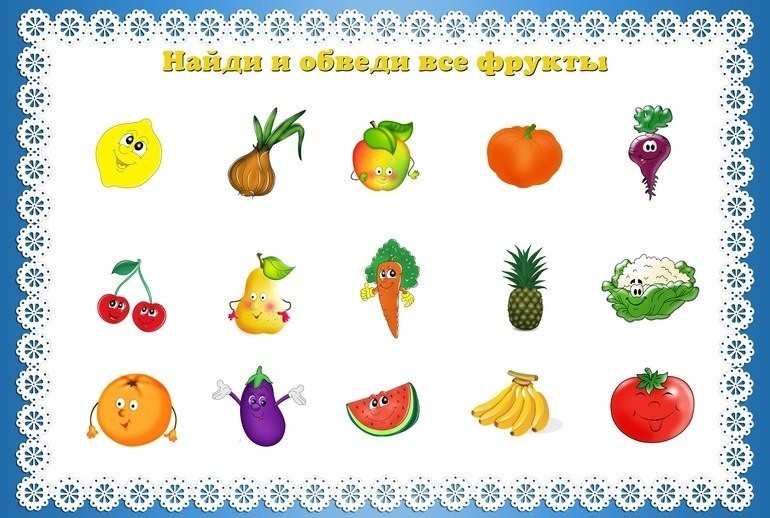 Игра «Найди тень»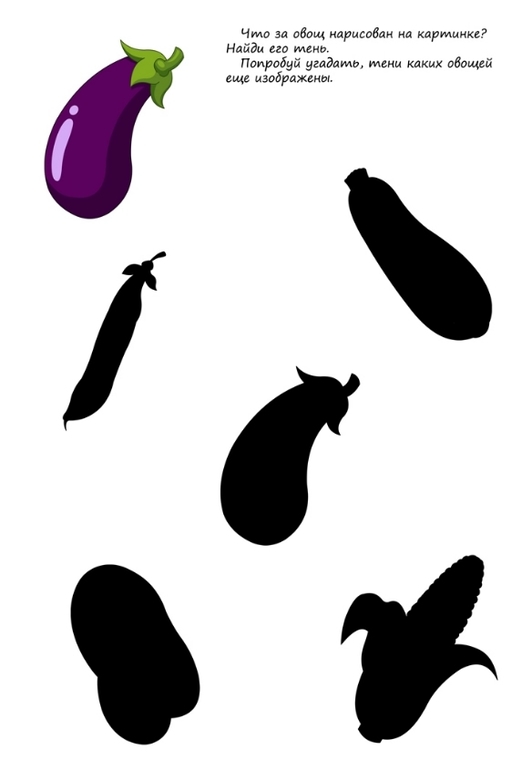 Игра «Путаница» Найди и раскрась.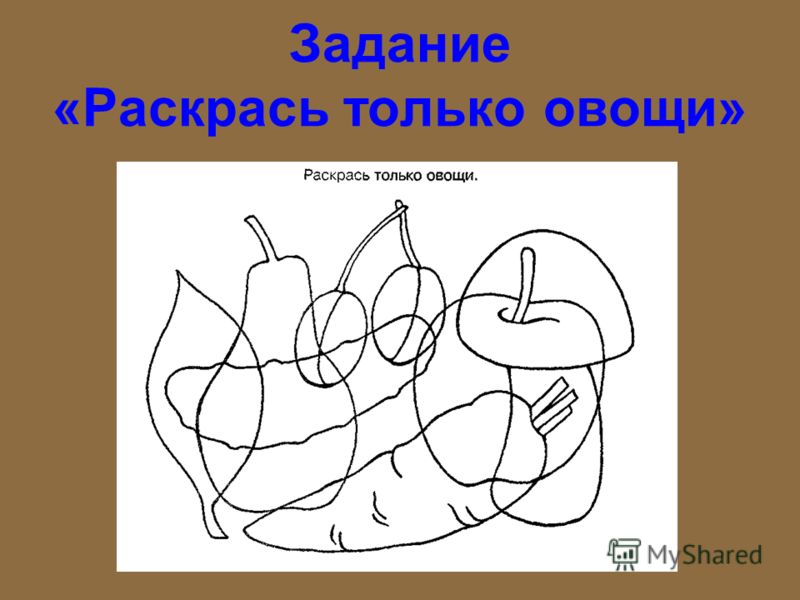 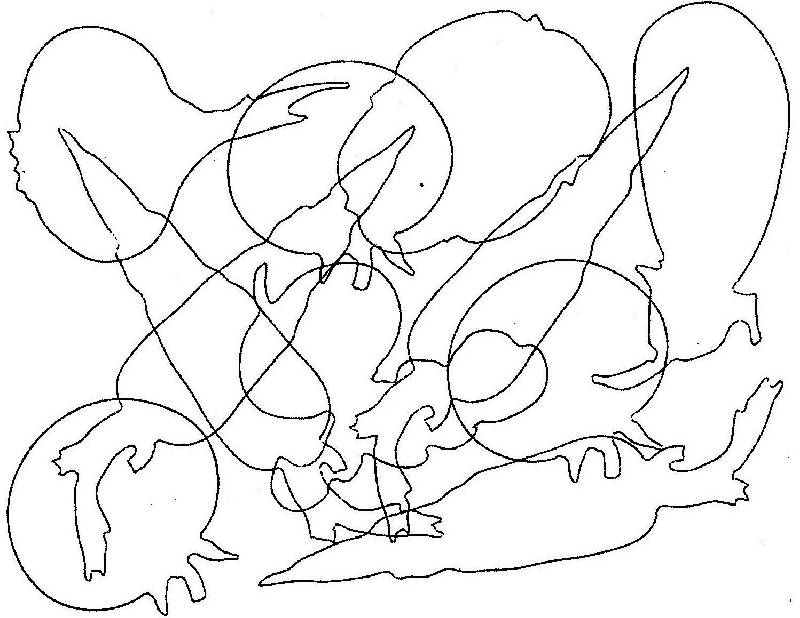 
Развитие мышления
Игра «Назови одним словом»
Помидор, огурец, кабачок, баклажан, морковь, лук, свекла – это (овощи) 
Игра «Четвертый лишний»
Объясните, почему один предмет не подходит. 
Помидор, шар, капуста, лук. 
Картошка, кабачок, машина, огурец и т. д. 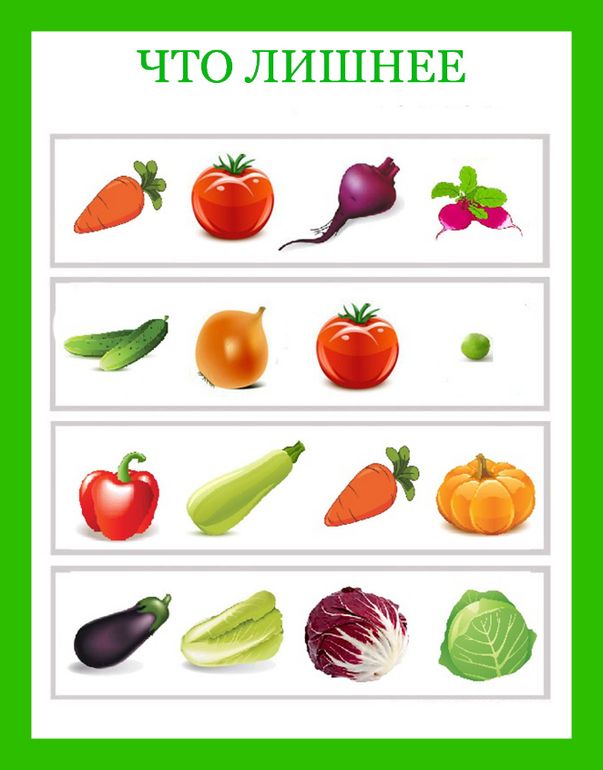 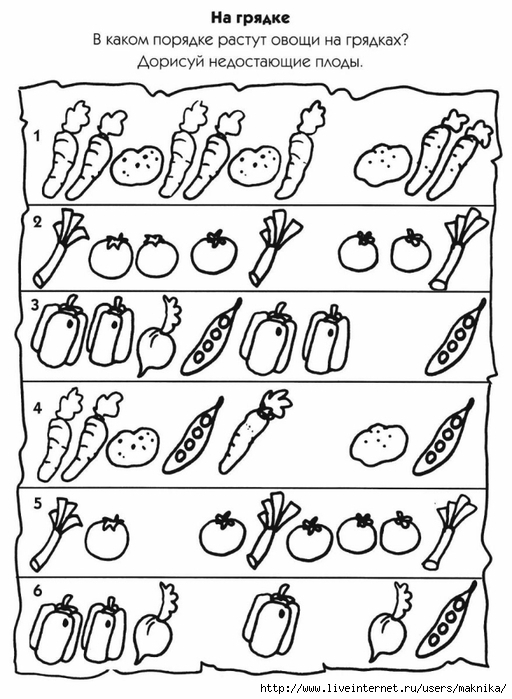 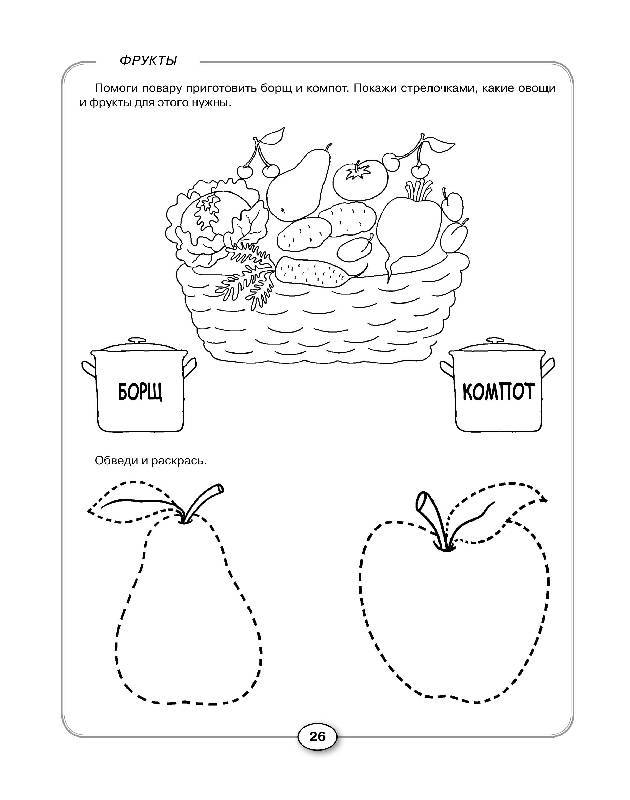 Игра «Собери картинку»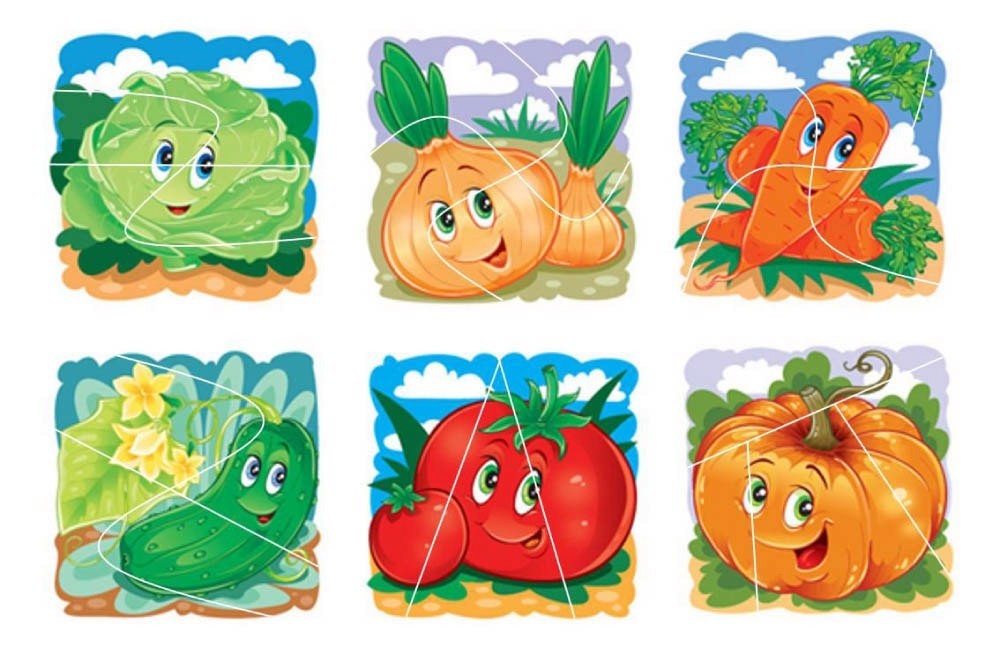 Отгадай загадку, найди отгадку.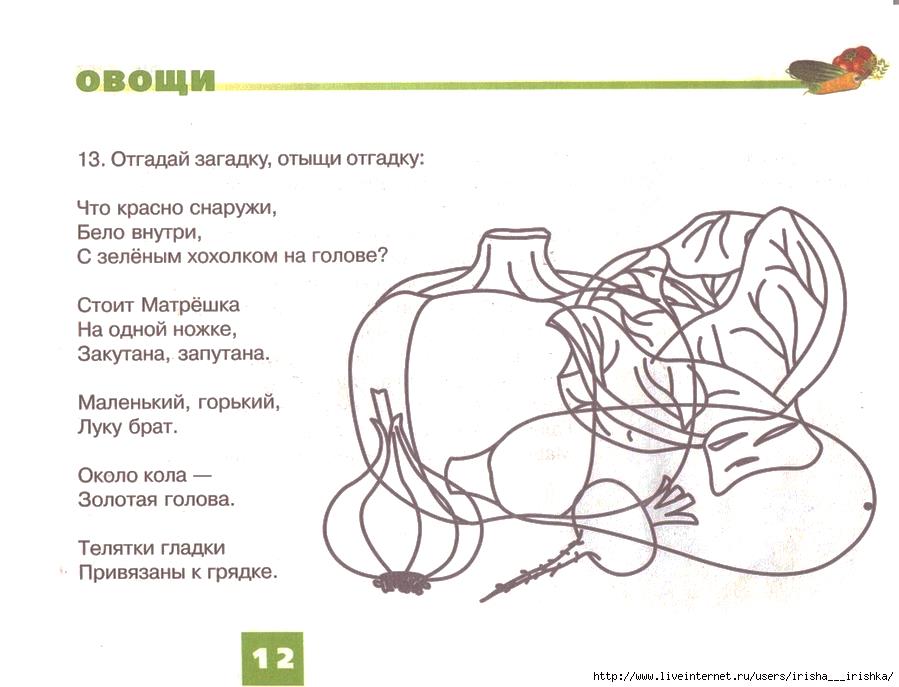 Развитие мелкой моторикиОбведи и раскрась только овощи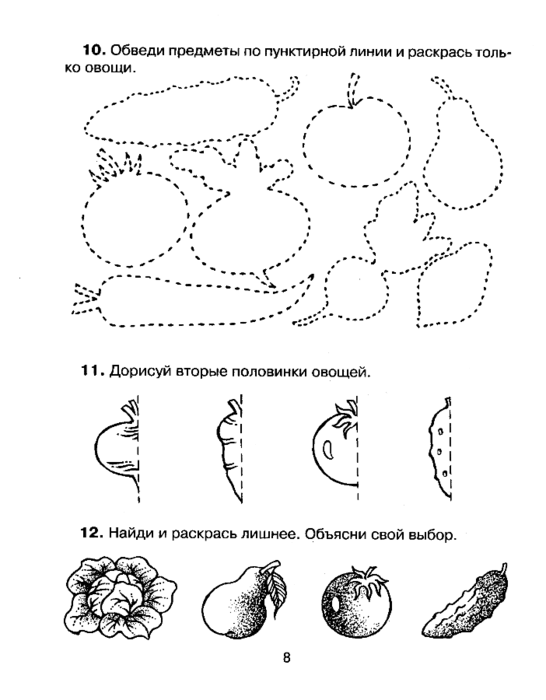 